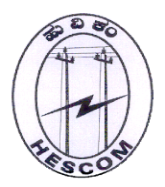 Application Form for Grid Connectivity Solar Roof Top PVGeneration system on Gross/ Net Metering Basis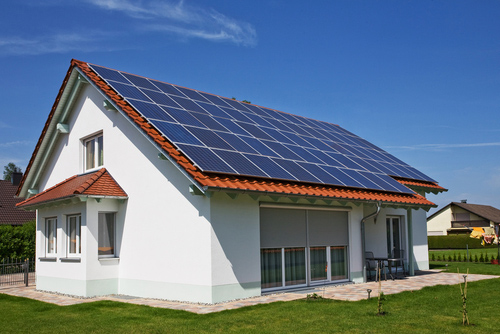 Applicant Details Documents enclosed:Certificate:The above stated information’s are true to best of my knowledge.Certified that my building can take up the proposed weight of Solar PV system.Instructions:The application forms in Kannada and English can be downloaded from HESCOM website www.hescom.co.inThe filled-in application along with the necessary documents shall be submitted to jurisdictional O&M, Sub-division office, HESCOM.On-line application: Application can also be registered through online. Copy of the online filled application along with necessary documents with registration fee shall be submitted to jurisdictional O&M, Sub-division office, HESCOM.The fee payable shall be payable in cash and are as follows:The applicant is required to select a reputed system installer to install the SRTPV System, who has experience in design, supply and installation of SRTPV system. After installation of SRTPV system, AEE (Ele,), O&M Sub-division, HESCOM is the inspecting authority for SRTPV systems up to 10kWp. For above 10kWp SRTPV systems, Electrical Inspectorate, Government of Karnataka is the inspecting authority to meet safety standards. Only HESCOM empanelled Grid tied inverter and meter should be used. General Terms and Conditions:The rooftop/terrace must have easy access. If consumer is not availed subsidy, shall furnish self-certification for not availing subsidy from MNRE.The authorization Format-1A and self-certification Format-1A can be downloaded from the website. Application registered is not transferable.HESCOM shall not be held responsible for any legal disputes between the applicant and SRTPV system installer arising out of the contract.The tariff for injecting surplus energy by rooftop installation will be as per the prevailing tariff determined by KERC from time to time. HUBLI ELECTRICITY SUPPLY COMPANY LIMITED (Wholly owned Government of Karnataka Undertaking)Format-1     IndividualCompany / Trust /  Co-operativePartnershipName of the ApplicantName of the ApplicantName of the ApplicantName of the ApplicantName of the ApplicantName of the ApplicantName of the ApplicantName of the ApplicantName of the ApplicantName of the ApplicantName of the ApplicantName of the ApplicantName of the ApplicantName of the ApplicantName of the ApplicantName of the ApplicantName of the ApplicantName of the ApplicantName of the ApplicantName of the ApplicantName of the ApplicantName of the ApplicantName of the ApplicantName of the ApplicantName of the ApplicantName of the ApplicantName of the ApplicantName of the ApplicantName of the ApplicantName of the ApplicantName of the ApplicantName of the ApplicantName of the ApplicantName of the ApplicantName of the ApplicantName of the ApplicantName of the ApplicantName of the ApplicantName of the ApplicantAddress & Contact detailsAddress & Contact detailsAddress & Contact detailsAddress & Contact detailsAddress & Contact detailsAddress & Contact detailsAddress & Contact detailsAddress & Contact detailsAddress & Contact detailsAddress & Contact detailsAddress & Contact detailsAddress & Contact detailsAddress & Contact detailsAddress & Contact detailsAddress & Contact detailsAddress & Contact detailsAddress & Contact detailsAddress & Contact detailsAddress & Contact detailsAddress & Contact detailsAddress & Contact detailsAddress & Contact detailsAddress & Contact detailsAddress & Contact detailsAddress & Contact detailsAddress & Contact detailsAddress & Contact detailsAddress & Contact detailsAddress & Contact detailsAddress & Contact detailsAddress & Contact detailsAddress & Contact detailsAddress & Contact detailsAddress & Contact detailsAddress & Contact detailsAddress & Contact detailsAddress & Contact detailsAddress & Contact detailsAddress & Contact detailsAddress & Contact detailsAddress & Contact detailsAddress & Contact detailsAddress & Contact detailsAddress & Contact detailsAddress & Contact detailsAddress & Contact detailsAddress & Contact detailsAddress & Contact detailsAddress & Contact detailsAddress & Contact detailsAddress & Contact detailsAddress & Contact detailsAddress & Contact detailsAddress & Contact detailsAddress & Contact detailsAddress & Contact detailsAddress & Contact detailsAddress & Contact detailsAddress & Contact detailsAddress & Contact detailsAddress & Contact detailsAddress & Contact detailsAddress & Contact detailsAddress & Contact detailsAddress & Contact detailsAddress & Contact detailsAddress & Contact detailsAddress & Contact detailsAddress & Contact detailsAddress & Contact detailsAddress & Contact detailsAddress & Contact detailsAddress & Contact detailsAddress & Contact detailsAddress & Contact detailsAddress & Contact detailsAddress & Contact detailsAddress & Contact detailsAddress & Contact detailsAddress & Contact detailsAddress & Contact detailsAddress & Contact detailsAddress & Contact detailsAddress & Contact detailsAddress & Contact detailsAddress & Contact detailsAddress & Contact detailsAddress & Contact detailsAddress & Contact detailsAddress & Contact detailsAddress & Contact detailsAddress & Contact detailsAddress & Contact detailsAddress & Contact detailsAddress & Contact detailsAddress & Contact detailsAddress & Contact detailsAddress & Contact detailsAddress & Contact detailsAddress & Contact detailsAddress & Contact detailsAddress & Contact detailsAddress & Contact detailsAddress & Contact detailsAddress & Contact detailsAddress & Contact detailsAddress & Contact detailsAddress & Contact detailsAddress & Contact detailsAddress & Contact detailsAddress & Contact detailsAddress & Contact detailsAddress & Contact detailsAddress & Contact detailsAddress & Contact detailsAddress & Contact detailsAddress & Contact detailsAddress & Contact detailsAddress & Contact detailsAddress & Contact detailsAddress & Contact detailsAddress & Contact detailsAddress & Contact detailsAddress & Contact detailsAddress & Contact detailsAddress & Contact detailsAddress & Contact detailsAddress & Contact detailsAddress & Contact detailsAddress & Contact detailsAddress & Contact detailsAddress & Contact detailsAddress & Contact detailsAddress & Contact detailsAddress & Contact detailsAddress & Contact detailsAddress & Contact detailsAddress & Contact detailsAddress & Contact detailsAddress & Contact detailsAddress & Contact detailsAddress & Contact detailsAddress & Contact detailsAddress & Contact detailsAddress & Contact detailsAddress & Contact detailsAddress & Contact detailsAddress & Contact detailsAddress & Contact detailsAddress & Contact detailsAddress & Contact detailsAddress & Contact detailsAddress & Contact detailsAddress & Contact detailsAddress & Contact detailsAddress & Contact detailsAddress & Contact detailsAddress & Contact detailsAddress & Contact detailsAddress & Contact detailsAddress & Contact detailsAddress & Contact detailsAddress & Contact detailsAddress & Contact detailsAddress & Contact detailsAddress & Contact detailsAddress & Contact detailsAddress & Contact detailsAddress & Contact detailsAddress & Contact detailsAddress & Contact detailsAddress & Contact detailsAddress & Contact detailsAddress & Contact detailsAddress & Contact detailsAddress & Contact detailsAddress & Contact detailsAddress & Contact detailsAddress & Contact detailsAddress & Contact detailsAddress & Contact detailsAddress & Contact detailsAddress & Contact detailsAddress & Contact detailsAddress & Contact detailsAddress & Contact detailsAddress & Contact detailsAddress & Contact detailsAddress & Contact detailsAddress & Contact detailsAddress & Contact detailsAddress & Contact detailsAddress & Contact detailsAddress & Contact detailsAddress & Contact detailsAddress & Contact detailsAddress & Contact detailsAddress & Contact detailsAddress & Contact detailsAddress & Contact detailsAddress & Contact detailsAddress & Contact detailsAddress & Contact detailsAddress & Contact detailsAddress & Contact detailsAddress & Contact detailsAddress & Contact detailsAddress & Contact detailsAddress & Contact detailsAddress & Contact detailsAddress & Contact detailsAddress & Contact detailsAddress & Contact detailsAddress & Contact detailsAddress & Contact detailsAddress & Contact detailsAddress & Contact detailsAddress & Contact detailsAddress & Contact detailsAddress & Contact detailsAddress & Contact detailsHouse/Flat/Shop No.House/Flat/Shop No.House/Flat/Shop No.House/Flat/Shop No.House/Flat/Shop No.House/Flat/Shop No.House/Flat/Shop No.House/Flat/Shop No.House/Flat/Shop No.House/Flat/Shop No.House/Flat/Shop No.House/Flat/Shop No.House/Flat/Shop No.House/Flat/Shop No.House/Flat/Shop No.House/Flat/Shop No.House/Flat/Shop No.House/Flat/Shop No.House/Flat/Shop No.House/Flat/Shop No.House/Flat/Shop No.House/Flat/Shop No.House/Flat/Shop No.House/Flat/Shop No.House/Flat/Shop No.House/Flat/Shop No.House/Flat/Shop No.House/Flat/Shop No.House/Flat/Shop No.House/Flat/Shop No.CrossCrossCrossCrossCrossCrossCrossCrossCrossCrossCrossCrossCrossCrossCrossCrossCrossCrossCrossCrossCrossMainMainMainMainLocationLocationLocationLocationLocationLocationLocationLocationLocationLocationLocationLocationLocationLocationLocationLocationLocationLocationLocationLocationLocationLocationLocationLocationLocationLocationLocationLocationLocationLocationLocationStreetStreetStreetStreetCityCityCityCityCityCityCityCityCityCityCityCityCityCityCityCityCityCityCityCityCityCityCityCityCityCityCityLandmarkLandmarkLandmarkLandmarkLandmarkLandmarkLandmarkLandmarkLandmarkLandmarkPin codePin codePin codePin codePin codePin codePin codePin codePin codePin codePin codePin codePin codePin codePin codePin codePin codePin codePin codePin codePin codePin codePin codePin codeLand Line Ph. No.Land Line Ph. No.Land Line Ph. No.Land Line Ph. No.Land Line Ph. No.Land Line Ph. No.Land Line Ph. No.Land Line Ph. No.Land Line Ph. No.Land Line Ph. No.Land Line Ph. No.Land Line Ph. No.Land Line Ph. No.Land Line Ph. No.Land Line Ph. No.Land Line Ph. No.Land Line Ph. No.Land Line Ph. No.Land Line Ph. No.Land Line Ph. No.Land Line Ph. No.Land Line Ph. No.Land Line Ph. No.Land Line Ph. No.Land Line Ph. No.Land Line Ph. No.MobileMobileMobileMobileMobileMobileMobileMobileMobileMobileMobileMobileMobileMobileMobileMobileMobileMobileEmail Email Email Email Email Email Email Email Email Installation Details Installation Details Installation Details Installation Details Installation Details Installation Details Installation Details Installation Details Installation Details Installation Details Installation Details Installation Details Installation Details Installation Details Installation Details Installation Details Installation Details Installation Details Installation Details Installation Details Installation Details Installation Details Installation Details Installation Details Installation Details Installation Details Installation Details Installation Details Installation Details Installation Details Installation Details Installation Details Installation Details Installation Details Installation Details Installation Details Installation Details Installation Details Installation Details Installation Details Installation Details Installation Details Installation Details Installation Details Installation Details Installation Details Installation Details Installation Details Installation Details Installation Details Installation Details Installation Details Installation Details Installation Details Installation Details Installation Details Installation Details Installation Details Installation Details Installation Details Installation Details Installation Details Installation Details Installation Details Installation Details Installation Details Installation Details Installation Details Installation Details Installation Details Installation Details Installation Details Installation Details Installation Details Installation Details Installation Details Installation Details Installation Details Installation Details Installation Details Installation Details Installation Details Installation Details Installation Details Installation Details Installation Details Installation Details Installation Details Installation Details Installation Details Installation Details Installation Details Installation Details Installation Details Installation Details Installation Details Installation Details Installation Details Installation Details Installation Details Installation Details Installation Details Installation Details Installation Details Installation Details Installation Details Installation Details Installation Details Installation Details Installation Details Installation Details Installation Details Installation Details Installation Details Installation Details Installation Details Installation Details Installation Details Installation Details Installation Details Installation Details Installation Details Installation Details Installation Details Installation Details Installation Details Installation Details Installation Details Installation Details Installation Details Installation Details Installation Details Installation Details Installation Details Installation Details Installation Details Installation Details Installation Details Installation Details Installation Details Installation Details Installation Details Installation Details Installation Details Installation Details Installation Details Installation Details Installation Details Installation Details Installation Details Installation Details Installation Details Installation Details Installation Details Installation Details Installation Details Installation Details Installation Details Installation Details Installation Details Installation Details Installation Details Installation Details Installation Details Installation Details Installation Details Installation Details Installation Details Installation Details Installation Details Installation Details Installation Details Installation Details Installation Details Installation Details Installation Details Installation Details Installation Details Installation Details Installation Details Installation Details Installation Details Installation Details Installation Details Installation Details Installation Details Installation Details Installation Details Installation Details Installation Details Installation Details Installation Details Installation Details Installation Details Installation Details Installation Details Installation Details Installation Details Installation Details Installation Details Installation Details Installation Details Installation Details Installation Details Installation Details Installation Details Installation Details Installation Details Installation Details Installation Details Installation Details Installation Details Installation Details Sub-division codeSub-division codeSub-division codeSub-division codeSub-division codeSub-division codeSub-division codeSub-division codeSub-division codeSub-division codeSub-division codeSub-division codeSub-division codeSub-division codeSub-division codeSub-division codeSub-division codeSub-division codeSub-division codeSub-division codeSub-division codeSub-division codeSub-division codeSub-division codeSub-division codeSub-division codeSub-division codeSub-division codeSub-division codeSub-division codeSub-division codeSub-division codeSub-division codeSub-division codeSub-division codeSub-division codeSub-division codeSub-division codeSub-division codeSub-division codeSub-division codeSub-division codeSub-division codeSub-division codeSub-division codeSub-division codeSub-division codeSub-division codeSub-division codeSub-division codeSub-division codeSub-division codeSub-division codeRR NumberRR NumberRR NumberRR NumberRR NumberRR NumberRR NumberRR NumberRR NumberRR NumberRR NumberRR NumberRR NumberRR NumberRR NumberRR NumberRR NumberRR NumberRR NumberRR NumberRR NumberRR NumberRR NumberRR NumberRR NumberRR NumberRR NumberRR NumberRR NumberRR NumberRR NumberRR NumberRR NumberRR NumberRR NumberRR NumberRR NumberRR NumberRR NumberRR NumberRR NumberRR NumberRR NumberRR NumberRR NumberRR NumberRR NumberRR NumberRR NumberRR NumberRR NumberRR NumberRR NumberAccount ID No. Account ID No. Account ID No. Account ID No. Account ID No. Account ID No. Account ID No. Account ID No. Account ID No. Account ID No. Account ID No. Account ID No. Account ID No. Account ID No. Account ID No. Account ID No. Account ID No. Account ID No. Account ID No. Account ID No. Account ID No. Account ID No. Account ID No. Account ID No. Account ID No. Account ID No. Account ID No. Account ID No. Account ID No. Account ID No. Account ID No. Account ID No. Account ID No. Account ID No. Account ID No. Account ID No. Account ID No. Account ID No. Account ID No. Account ID No. Account ID No. Account ID No. Account ID No. Account ID No. Account ID No. Account ID No. Account ID No. Account ID No. Account ID No. Account ID No. Account ID No. Account ID No. Account ID No. Sanctioned Load in kW ………..Sanctioned Load in kW ………..Sanctioned Load in kW ………..Sanctioned Load in kW ………..Sanctioned Load in kW ………..Sanctioned Load in kW ………..Sanctioned Load in kW ………..Sanctioned Load in kW ………..Sanctioned Load in kW ………..Sanctioned Load in kW ………..Sanctioned Load in kW ………..Sanctioned Load in kW ………..Sanctioned Load in kW ………..Sanctioned Load in kW ………..Sanctioned Load in kW ………..Sanctioned Load in kW ………..Sanctioned Load in kW ………..Sanctioned Load in kW ………..Sanctioned Load in kW ………..Sanctioned Load in kW ………..Sanctioned Load in kW ………..Sanctioned Load in kW ………..Sanctioned Load in kW ………..Sanctioned Load in kW ………..Sanctioned Load in kW ………..Sanctioned Load in kW ………..Sanctioned Load in kW ………..Sanctioned Load in kW ………..Sanctioned Load in kW ………..Sanctioned Load in kW ………..Sanctioned Load in kW ………..Sanctioned Load in kW ………..Sanctioned Load in kW ………..Sanctioned Load in kW ………..Sanctioned Load in kW ………..Sanctioned Load in kW ………..Sanctioned Load in kW ………..Sanctioned Load in kW ………..Sanctioned Load in kW ………..Sanctioned Load in kW ………..Sanctioned Load in kW ………..Sanctioned Load in kW ………..Sanctioned Load in kW ………..Sanctioned Load in kW ………..Sanctioned Load in kW ………..Sanctioned Load in kW ………..Sanctioned Load in kW ………..Sanctioned Load in kW ………..Sanctioned Load in kW ………..Sanctioned Load in kW ………..Sanctioned Load in kW ………..Sanctioned Load in kW ………..Sanctioned Load in kW ………..Contract Demand in KVA …………..Contract Demand in KVA …………..Contract Demand in KVA …………..Contract Demand in KVA …………..Contract Demand in KVA …………..Contract Demand in KVA …………..Contract Demand in KVA …………..Contract Demand in KVA …………..Contract Demand in KVA …………..Contract Demand in KVA …………..Contract Demand in KVA …………..Contract Demand in KVA …………..Contract Demand in KVA …………..Contract Demand in KVA …………..Contract Demand in KVA …………..Contract Demand in KVA …………..Contract Demand in KVA …………..Contract Demand in KVA …………..Contract Demand in KVA …………..Contract Demand in KVA …………..Contract Demand in KVA …………..Contract Demand in KVA …………..Contract Demand in KVA …………..Contract Demand in KVA …………..Contract Demand in KVA …………..Contract Demand in KVA …………..Contract Demand in KVA …………..Contract Demand in KVA …………..Contract Demand in KVA …………..Contract Demand in KVA …………..Contract Demand in KVA …………..Contract Demand in KVA …………..Contract Demand in KVA …………..Contract Demand in KVA …………..Contract Demand in KVA …………..Contract Demand in KVA …………..Contract Demand in KVA …………..Contract Demand in KVA …………..Contract Demand in KVA …………..Contract Demand in KVA …………..Contract Demand in KVA …………..Contract Demand in KVA …………..Contract Demand in KVA …………..Contract Demand in KVA …………..Contract Demand in KVA …………..Contract Demand in KVA …………..Contract Demand in KVA …………..Contract Demand in KVA …………..Contract Demand in KVA …………..Contract Demand in KVA …………..Contract Demand in KVA …………..Contract Demand in KVA …………..Contract Demand in KVA …………..Contract Demand in KVA …………..Contract Demand in KVA …………..Contract Demand in KVA …………..Contract Demand in KVA …………..Contract Demand in KVA …………..Contract Demand in KVA …………..Contract Demand in KVA …………..Contract Demand in KVA …………..Contract Demand in KVA …………..Contract Demand in KVA …………..Contract Demand in KVA …………..Contract Demand in KVA …………..Contract Demand in KVA …………..Contract Demand in KVA …………..Contract Demand in KVA …………..Contract Demand in KVA …………..Contract Demand in KVA …………..Contract Demand in KVA …………..Contract Demand in KVA …………..Contract Demand in KVA …………..Contract Demand in KVA …………..Contract Demand in KVA …………..Contract Demand in KVA …………..Contract Demand in KVA …………..Contract Demand in KVA …………..Contract Demand in KVA …………..Contract Demand in KVA …………..Contract Demand in KVA …………..Contract Demand in KVA …………..Contract Demand in KVA …………..Contract Demand in KVA …………..Contract Demand in KVA …………..Contract Demand in KVA …………..Contract Demand in KVA …………..Contract Demand in KVA …………..Contract Demand in KVA …………..Contract Demand in KVA …………..Contract Demand in KVA …………..Contract Demand in KVA …………..Contract Demand in KVA …………..Contract Demand in KVA …………..Contract Demand in KVA …………..Contract Demand in KVA …………..Contract Demand in KVA …………..Contract Demand in KVA …………..Contract Demand in KVA …………..Contract Demand in KVA …………..Contract Demand in KVA …………..Contract Demand in KVA …………..Contract Demand in KVA …………..Contract Demand in KVA …………..Contract Demand in KVA …………..Contract Demand in KVA …………..Contract Demand in KVA …………..Contract Demand in KVA …………..Contract Demand in KVA …………..Contract Demand in KVA …………..Contract Demand in KVA …………..Contract Demand in KVA …………..Contract Demand in KVA …………..Contract Demand in KVA …………..Contract Demand in KVA …………..Contract Demand in KVA …………..Contract Demand in KVA …………..Contract Demand in KVA …………..Contract Demand in KVA …………..Contract Demand in KVA …………..Contract Demand in KVA …………..Contract Demand in KVA …………..Contract Demand in KVA …………..Contract Demand in KVA …………..Contract Demand in KVA …………..Contract Demand in KVA …………..Contract Demand in KVA …………..Contract Demand in KVA …………..Contract Demand in KVA …………..Contract Demand in KVA …………..Contract Demand in KVA …………..Contract Demand in KVA …………..Contract Demand in KVA …………..Contract Demand in KVA …………..Contract Demand in KVA …………..Contract Demand in KVA …………..Contract Demand in KVA …………..Contract Demand in KVA …………..Contract Demand in KVA …………..Contract Demand in KVA …………..Contract Demand in KVA …………..Contract Demand in KVA …………..Contract Demand in KVA …………..Contract Demand in KVA …………..Contract Demand in KVA …………..Contract Demand in KVA …………..Contract Demand in KVA …………..Contract Demand in KVA …………..Contract Demand in KVA …………..Contract Demand in KVA …………..Contract Demand in KVA …………..Contract Demand in KVA …………..Contract Demand in KVA …………..Contract Demand in KVA …………..Contract Demand in KVA …………..Contract Demand in KVA …………..Contract Demand in KVA …………..Contract Demand in KVA …………..Contract Demand in KVA …………..Contract Demand in KVA …………..Contract Demand in KVA …………..Contract Demand in KVA …………..Contract Demand in KVA …………..Contract Demand in KVA …………..Contract Demand in KVA …………..Contract Demand in KVA …………..Contract Demand in KVA …………..Contract Demand in KVA …………..      Single Phase      Single Phase      Single Phase      Single Phase      Single Phase      Single Phase      Single Phase      Single Phase      Single Phase      Single Phase      Single Phase      Single Phase      Single Phase      Single Phase      Single Phase      Single Phase      Single Phase      Single Phase      Single Phase      Single Phase      Single Phase      Single Phase      Single Phase      Single Phase      Single Phase      Single Phase      Single Phase      Single Phase      Single Phase      Single Phase      Single Phase      Single Phase      Single Phase      Single Phase      Single Phase      Single Phase      Single Phase      Single Phase      Single Phase      Single Phase      Single Phase      Single Phase      Single Phase      Single Phase      Single Phase      Single Phase      Single Phase      Single Phase      Single Phase      Single Phase      Single Phase      Single Phase      Single Phase     Three phase     Three phase     Three phase     Three phase     Three phase     Three phase     Three phase     Three phase     Three phase     Three phase     Three phase     Three phase     Three phase     Three phase     Three phase     Three phase     Three phase     Three phase     Three phase     Three phase     Three phase     Three phase     Three phase     Three phase     Three phase     Three phase     Three phase     Three phase     Three phase     Three phase     Three phase     Three phase     Three phase     Three phase     Three phase     Three phase     Three phase     Three phase     Three phase     Three phase     Three phase     Three phase     Three phase     Three phase     Three phase     Three phase     Three phase     Three phase     Three phase     Three phase     Three phase     Three phase     Three phase     Three phase     Three phase     Three phase     Three phase     Three phase     Three phase     Three phase     Three phase     Three phase     Three phase     Three phase     Three phase     Three phase     Three phase     Three phase     Three phase     Three phase     Three phase     Three phase     Three phase     Three phase     Three phase     Three phase     Three phase     Three phase     Three phase     Three phase     Three phase     Three phase     Three phase     Three phase     Three phase     Three phase     Three phase     Three phase     Three phase     Three phase     Three phase     Three phase     Three phase     Three phase     Three phase     Three phase     Three phase     Three phase     Three phase     Three phase     Three phase     Three phase     Three phase     Three phase     Three phase     Three phase     Three phase     Three phase     Three phase     Three phase     Three phase     Three phase     Three phase     Three phase     Three phase     Three phase     Three phase     Three phase     Three phase     Three phase     Three phase     Three phase     Three phase     Three phase     Three phase     Three phase     Three phase     Three phase     Three phase     Three phase     Three phase     Three phase     Three phase     Three phase     Three phase     Three phase     Three phase     Three phase     Three phase     Three phase     Three phase     Three phase     Three phase     Three phase     Three phase     Three phase     Three phase     Three phase     Three phase     Three phase     Three phase     Three phase     Three phase     Three phase     Three phase     Three phase     Three phase     Three phase     Three phase     Three phase     Three phase     Three phase     Three phase     Three phase     Three phase     Three phase     Three phase     Three phaseCategory of Installation  (please tick (√) on the appropriate box)Category of Installation  (please tick (√) on the appropriate box)Category of Installation  (please tick (√) on the appropriate box)Category of Installation  (please tick (√) on the appropriate box)Category of Installation  (please tick (√) on the appropriate box)Category of Installation  (please tick (√) on the appropriate box)Category of Installation  (please tick (√) on the appropriate box)Category of Installation  (please tick (√) on the appropriate box)Category of Installation  (please tick (√) on the appropriate box)Category of Installation  (please tick (√) on the appropriate box)Category of Installation  (please tick (√) on the appropriate box)Category of Installation  (please tick (√) on the appropriate box)Category of Installation  (please tick (√) on the appropriate box)Category of Installation  (please tick (√) on the appropriate box)Category of Installation  (please tick (√) on the appropriate box)Category of Installation  (please tick (√) on the appropriate box)Category of Installation  (please tick (√) on the appropriate box)Category of Installation  (please tick (√) on the appropriate box)Category of Installation  (please tick (√) on the appropriate box)Category of Installation  (please tick (√) on the appropriate box)Category of Installation  (please tick (√) on the appropriate box)Category of Installation  (please tick (√) on the appropriate box)Category of Installation  (please tick (√) on the appropriate box)Category of Installation  (please tick (√) on the appropriate box)Category of Installation  (please tick (√) on the appropriate box)Category of Installation  (please tick (√) on the appropriate box)Category of Installation  (please tick (√) on the appropriate box)Category of Installation  (please tick (√) on the appropriate box)Category of Installation  (please tick (√) on the appropriate box)Category of Installation  (please tick (√) on the appropriate box)Category of Installation  (please tick (√) on the appropriate box)Category of Installation  (please tick (√) on the appropriate box)Category of Installation  (please tick (√) on the appropriate box)Category of Installation  (please tick (√) on the appropriate box)Category of Installation  (please tick (√) on the appropriate box)Category of Installation  (please tick (√) on the appropriate box)Category of Installation  (please tick (√) on the appropriate box)Category of Installation  (please tick (√) on the appropriate box)Category of Installation  (please tick (√) on the appropriate box)Category of Installation  (please tick (√) on the appropriate box)Category of Installation  (please tick (√) on the appropriate box)Category of Installation  (please tick (√) on the appropriate box)Category of Installation  (please tick (√) on the appropriate box)Category of Installation  (please tick (√) on the appropriate box)Category of Installation  (please tick (√) on the appropriate box)Category of Installation  (please tick (√) on the appropriate box)Category of Installation  (please tick (√) on the appropriate box)Category of Installation  (please tick (√) on the appropriate box)Category of Installation  (please tick (√) on the appropriate box)Category of Installation  (please tick (√) on the appropriate box)Category of Installation  (please tick (√) on the appropriate box)Category of Installation  (please tick (√) on the appropriate box)Category of Installation  (please tick (√) on the appropriate box)Category of Installation  (please tick (√) on the appropriate box)Category of Installation  (please tick (√) on the appropriate box)Category of Installation  (please tick (√) on the appropriate box)Category of Installation  (please tick (√) on the appropriate box)Category of Installation  (please tick (√) on the appropriate box)Category of Installation  (please tick (√) on the appropriate box)Category of Installation  (please tick (√) on the appropriate box)Category of Installation  (please tick (√) on the appropriate box)Category of Installation  (please tick (√) on the appropriate box)Category of Installation  (please tick (√) on the appropriate box)Category of Installation  (please tick (√) on the appropriate box)Category of Installation  (please tick (√) on the appropriate box)Category of Installation  (please tick (√) on the appropriate box)Category of Installation  (please tick (√) on the appropriate box)Category of Installation  (please tick (√) on the appropriate box)Category of Installation  (please tick (√) on the appropriate box)Category of Installation  (please tick (√) on the appropriate box)Category of Installation  (please tick (√) on the appropriate box)Category of Installation  (please tick (√) on the appropriate box)Category of Installation  (please tick (√) on the appropriate box)Category of Installation  (please tick (√) on the appropriate box)Category of Installation  (please tick (√) on the appropriate box)Category of Installation  (please tick (√) on the appropriate box)Category of Installation  (please tick (√) on the appropriate box)Category of Installation  (please tick (√) on the appropriate box)Category of Installation  (please tick (√) on the appropriate box)Category of Installation  (please tick (√) on the appropriate box)Category of Installation  (please tick (√) on the appropriate box)Category of Installation  (please tick (√) on the appropriate box)Category of Installation  (please tick (√) on the appropriate box)Category of Installation  (please tick (√) on the appropriate box)Category of Installation  (please tick (√) on the appropriate box)Category of Installation  (please tick (√) on the appropriate box)Category of Installation  (please tick (√) on the appropriate box)Category of Installation  (please tick (√) on the appropriate box)Category of Installation  (please tick (√) on the appropriate box)Category of Installation  (please tick (√) on the appropriate box)Category of Installation  (please tick (√) on the appropriate box)Category of Installation  (please tick (√) on the appropriate box)Category of Installation  (please tick (√) on the appropriate box)Category of Installation  (please tick (√) on the appropriate box)Category of Installation  (please tick (√) on the appropriate box)Category of Installation  (please tick (√) on the appropriate box)Category of Installation  (please tick (√) on the appropriate box)Category of Installation  (please tick (√) on the appropriate box)Category of Installation  (please tick (√) on the appropriate box)Category of Installation  (please tick (√) on the appropriate box)Category of Installation  (please tick (√) on the appropriate box)Category of Installation  (please tick (√) on the appropriate box)Category of Installation  (please tick (√) on the appropriate box)Category of Installation  (please tick (√) on the appropriate box)Category of Installation  (please tick (√) on the appropriate box)Category of Installation  (please tick (√) on the appropriate box)Category of Installation  (please tick (√) on the appropriate box)Category of Installation  (please tick (√) on the appropriate box)Category of Installation  (please tick (√) on the appropriate box)Category of Installation  (please tick (√) on the appropriate box)Category of Installation  (please tick (√) on the appropriate box)Category of Installation  (please tick (√) on the appropriate box)Category of Installation  (please tick (√) on the appropriate box)Category of Installation  (please tick (√) on the appropriate box)Category of Installation  (please tick (√) on the appropriate box)Category of Installation  (please tick (√) on the appropriate box)Category of Installation  (please tick (√) on the appropriate box)Category of Installation  (please tick (√) on the appropriate box)Category of Installation  (please tick (√) on the appropriate box)Category of Installation  (please tick (√) on the appropriate box)Category of Installation  (please tick (√) on the appropriate box)Category of Installation  (please tick (√) on the appropriate box)Category of Installation  (please tick (√) on the appropriate box)Category of Installation  (please tick (√) on the appropriate box)Category of Installation  (please tick (√) on the appropriate box)Category of Installation  (please tick (√) on the appropriate box)Category of Installation  (please tick (√) on the appropriate box)Category of Installation  (please tick (√) on the appropriate box)Category of Installation  (please tick (√) on the appropriate box)Category of Installation  (please tick (√) on the appropriate box)Category of Installation  (please tick (√) on the appropriate box)Category of Installation  (please tick (√) on the appropriate box)Category of Installation  (please tick (√) on the appropriate box)Category of Installation  (please tick (√) on the appropriate box)Category of Installation  (please tick (√) on the appropriate box)Category of Installation  (please tick (√) on the appropriate box)Category of Installation  (please tick (√) on the appropriate box)Category of Installation  (please tick (√) on the appropriate box)Category of Installation  (please tick (√) on the appropriate box)Category of Installation  (please tick (√) on the appropriate box)Category of Installation  (please tick (√) on the appropriate box)Category of Installation  (please tick (√) on the appropriate box)Category of Installation  (please tick (√) on the appropriate box)Category of Installation  (please tick (√) on the appropriate box)Category of Installation  (please tick (√) on the appropriate box)Category of Installation  (please tick (√) on the appropriate box)Category of Installation  (please tick (√) on the appropriate box)Category of Installation  (please tick (√) on the appropriate box)Category of Installation  (please tick (√) on the appropriate box)Category of Installation  (please tick (√) on the appropriate box)Category of Installation  (please tick (√) on the appropriate box)Category of Installation  (please tick (√) on the appropriate box)Category of Installation  (please tick (√) on the appropriate box)Category of Installation  (please tick (√) on the appropriate box)Category of Installation  (please tick (√) on the appropriate box)Category of Installation  (please tick (√) on the appropriate box)Category of Installation  (please tick (√) on the appropriate box)Category of Installation  (please tick (√) on the appropriate box)Category of Installation  (please tick (√) on the appropriate box)Category of Installation  (please tick (√) on the appropriate box)Category of Installation  (please tick (√) on the appropriate box)Category of Installation  (please tick (√) on the appropriate box)Category of Installation  (please tick (√) on the appropriate box)Category of Installation  (please tick (√) on the appropriate box)Category of Installation  (please tick (√) on the appropriate box)Category of Installation  (please tick (√) on the appropriate box)Category of Installation  (please tick (√) on the appropriate box)Category of Installation  (please tick (√) on the appropriate box)Category of Installation  (please tick (√) on the appropriate box)Category of Installation  (please tick (√) on the appropriate box)Category of Installation  (please tick (√) on the appropriate box)Category of Installation  (please tick (√) on the appropriate box)Category of Installation  (please tick (√) on the appropriate box)Category of Installation  (please tick (√) on the appropriate box)Category of Installation  (please tick (√) on the appropriate box)Category of Installation  (please tick (√) on the appropriate box)Category of Installation  (please tick (√) on the appropriate box)Category of Installation  (please tick (√) on the appropriate box)Category of Installation  (please tick (√) on the appropriate box)Category of Installation  (please tick (√) on the appropriate box)Category of Installation  (please tick (√) on the appropriate box)Category of Installation  (please tick (√) on the appropriate box)Category of Installation  (please tick (√) on the appropriate box)Category of Installation  (please tick (√) on the appropriate box)Category of Installation  (please tick (√) on the appropriate box)Category of Installation  (please tick (√) on the appropriate box)Category of Installation  (please tick (√) on the appropriate box)Category of Installation  (please tick (√) on the appropriate box)Category of Installation  (please tick (√) on the appropriate box)Category of Installation  (please tick (√) on the appropriate box)Category of Installation  (please tick (√) on the appropriate box)Category of Installation  (please tick (√) on the appropriate box)Category of Installation  (please tick (√) on the appropriate box)Category of Installation  (please tick (√) on the appropriate box)Category of Installation  (please tick (√) on the appropriate box)Category of Installation  (please tick (√) on the appropriate box)Category of Installation  (please tick (√) on the appropriate box)Category of Installation  (please tick (√) on the appropriate box)Category of Installation  (please tick (√) on the appropriate box)Category of Installation  (please tick (√) on the appropriate box)Category of Installation  (please tick (√) on the appropriate box)Category of Installation  (please tick (√) on the appropriate box)Category of Installation  (please tick (√) on the appropriate box)Category of Installation  (please tick (√) on the appropriate box)Category of Installation  (please tick (√) on the appropriate box)Category of Installation  (please tick (√) on the appropriate box)Category of Installation  (please tick (√) on the appropriate box)Category of Installation  (please tick (√) on the appropriate box)Category of Installation  (please tick (√) on the appropriate box)Category of Installation  (please tick (√) on the appropriate box)Category of Installation  (please tick (√) on the appropriate box)Category of Installation  (please tick (√) on the appropriate box)Category of Installation  (please tick (√) on the appropriate box)Category of Installation  (please tick (√) on the appropriate box)Category of Installation  (please tick (√) on the appropriate box)Category of Installation  (please tick (√) on the appropriate box)Category of Installation  (please tick (√) on the appropriate box)Category of Installation  (please tick (√) on the appropriate box)Category of Installation  (please tick (√) on the appropriate box)Category of Installation  (please tick (√) on the appropriate box)Category of Installation  (please tick (√) on the appropriate box)        Residential        Residential        Residential        Residential        Residential        Residential        Residential        Residential        Residential        Residential        Residential        Residential        Residential        Residential        Residential        Residential        Residential        Residential        Residential        Residential        Residential        Residential        Residential        Residential        Residential        Residential        Residential        Residential        Residential        Residential        Residential        Residential        Residential        Residential        Residential        Residential        Residential        Residential        Residential        Residential        Residential        Residential        Residential        Residential        Residential        Residential        Residential        Residential        Residential        Residential        Residential        Residential        Residential      Commercial       Commercial       Commercial       Commercial       Commercial       Commercial       Commercial       Commercial       Commercial       Commercial       Commercial       Commercial       Commercial       Commercial       Commercial       Commercial       Commercial       Commercial       Commercial       Commercial       Commercial       Commercial       Commercial       Commercial       Commercial       Commercial       Commercial       Commercial       Commercial       Commercial       Commercial       Commercial       Commercial       Commercial       Commercial       Commercial       Commercial       Commercial       Commercial       Commercial       Commercial       Commercial       Commercial       Commercial       Commercial       Commercial       Commercial       Commercial       Commercial       Commercial       Commercial       Commercial       Commercial       Commercial       Commercial       Commercial       Commercial       Commercial       Commercial       Commercial       Commercial       Commercial       Commercial       Commercial       Commercial       Commercial       Commercial       Commercial       Commercial       Commercial       Commercial       Commercial       Commercial       Commercial       Commercial       Commercial       Commercial       Commercial       Commercial               Industrial              Industrial              Industrial              Industrial              Industrial              Industrial              Industrial              Industrial              Industrial              Industrial              Industrial              Industrial              Industrial              Industrial              Industrial              Industrial              Industrial              Industrial              Industrial              Industrial              Industrial              Industrial              Industrial              Industrial              Industrial              Industrial              Industrial              Industrial              Industrial              Industrial              Industrial              Industrial              Industrial              Industrial              Industrial              Industrial              Industrial              Industrial              Industrial              Industrial              Industrial              Industrial              Industrial              Industrial              Industrial              Industrial              Industrial              Industrial              Industrial              Industrial              Industrial              Industrial              Industrial              Industrial              Industrial              Industrial              Industrial              Industrial              Industrial              Industrial              Industrial              Industrial              Industrial              Industrial              Industrial              Industrial              Industrial              Industrial              Industrial              Industrial              Industrial              Industrial              Industrial              Industrial              Industrial              Industrial              Industrial              Industrial              Industrial              Industrial              Industrial              Industrial              Industrial              Industrial              Industrial              Industrial              Industrial              Industrial              Industrial        Educational Institution        Educational Institution        Educational Institution        Educational Institution        Educational Institution        Educational Institution        Educational Institution        Educational Institution        Educational Institution        Educational Institution        Educational Institution        Educational Institution        Educational Institution        Educational Institution        Educational Institution        Educational Institution        Educational Institution        Educational Institution        Educational Institution        Educational Institution        Educational Institution        Educational Institution        Educational Institution        Educational Institution        Educational Institution        Educational Institution        Educational Institution        Educational Institution        Educational Institution        Educational Institution        Educational Institution        Educational Institution        Educational Institution        Educational Institution        Educational Institution        Educational Institution        Educational Institution        Educational Institution        Educational Institution        Educational Institution        Educational Institution        Educational Institution        Educational Institution        Educational Institution        Educational Institution        Educational Institution        Educational Institution        Educational Institution        Educational Institution        Educational Institution        Educational Institution        Educational Institution        Educational Institution      Government Organization      Government Organization      Government Organization      Government Organization      Government Organization      Government Organization      Government Organization      Government Organization      Government Organization      Government Organization      Government Organization      Government Organization      Government Organization      Government Organization      Government Organization      Government Organization      Government Organization      Government Organization      Government Organization      Government Organization      Government Organization      Government Organization      Government Organization      Government Organization      Government Organization      Government Organization      Government Organization      Government Organization      Government Organization      Government Organization      Government Organization      Government Organization      Government Organization      Government Organization      Government Organization      Government Organization      Government Organization      Government Organization      Government Organization      Government Organization      Government Organization      Government Organization      Government Organization      Government Organization      Government Organization      Government Organization      Government Organization      Government Organization      Government Organization      Government Organization      Government Organization      Government Organization      Government Organization      Government Organization      Government Organization      Government Organization      Government Organization      Government Organization      Government Organization      Government Organization      Government Organization      Government Organization      Government Organization      Government Organization      Government Organization      Government Organization      Government Organization      Government Organization      Government Organization      Government Organization      Government Organization      Government Organization      Government Organization      Government Organization      Government Organization      Government Organization      Government Organization      Government Organization      Government Organization              Others              Others              Others              Others              Others              Others              Others              Others              Others              Others              Others              Others              Others              Others              Others              Others              Others              Others              Others              Others              Others              Others              Others              Others              Others              Others              Others              Others              Others              Others              Others              Others              Others              Others              Others              Others              Others              Others              Others              Others              Others              Others              Others              Others              Others              Others              Others              Others              Others              Others              Others              Others              Others              Others              Others              Others              Others              Others              Others              Others              Others              Others              Others              Others              Others              Others              Others              Others              Others              Others              Others              Others              Others              Others              Others              Others              Others              Others              Others              Others              Others              Others              Others              Others              Others              Others              Others              Others              Others3. 3. Rooftop System details (please tick (√) on the appropriate box)3. 3. Rooftop System details (please tick (√) on the appropriate box)3. 3. Rooftop System details (please tick (√) on the appropriate box)3. 3. Rooftop System details (please tick (√) on the appropriate box)3. 3. Rooftop System details (please tick (√) on the appropriate box)3. 3. Rooftop System details (please tick (√) on the appropriate box)3. 3. Rooftop System details (please tick (√) on the appropriate box)3. 3. Rooftop System details (please tick (√) on the appropriate box)3. 3. Rooftop System details (please tick (√) on the appropriate box)3. 3. Rooftop System details (please tick (√) on the appropriate box)3. 3. Rooftop System details (please tick (√) on the appropriate box)3. 3. Rooftop System details (please tick (√) on the appropriate box)3. 3. Rooftop System details (please tick (√) on the appropriate box)3. 3. Rooftop System details (please tick (√) on the appropriate box)3. 3. Rooftop System details (please tick (√) on the appropriate box)3. 3. Rooftop System details (please tick (√) on the appropriate box)3. 3. Rooftop System details (please tick (√) on the appropriate box)3. 3. Rooftop System details (please tick (√) on the appropriate box)3. 3. Rooftop System details (please tick (√) on the appropriate box)3. 3. Rooftop System details (please tick (√) on the appropriate box)3. 3. Rooftop System details (please tick (√) on the appropriate box)3. 3. Rooftop System details (please tick (√) on the appropriate box)3. 3. Rooftop System details (please tick (√) on the appropriate box)3. 3. Rooftop System details (please tick (√) on the appropriate box)3. 3. Rooftop System details (please tick (√) on the appropriate box)3. 3. Rooftop System details (please tick (√) on the appropriate box)3. 3. Rooftop System details (please tick (√) on the appropriate box)3. 3. Rooftop System details (please tick (√) on the appropriate box)3. 3. Rooftop System details (please tick (√) on the appropriate box)3. 3. Rooftop System details (please tick (√) on the appropriate box)3. 3. Rooftop System details (please tick (√) on the appropriate box)3. 3. Rooftop System details (please tick (√) on the appropriate box)3. 3. Rooftop System details (please tick (√) on the appropriate box)3. 3. Rooftop System details (please tick (√) on the appropriate box)3. 3. Rooftop System details (please tick (√) on the appropriate box)3. 3. Rooftop System details (please tick (√) on the appropriate box)3. 3. Rooftop System details (please tick (√) on the appropriate box)3. 3. Rooftop System details (please tick (√) on the appropriate box)3. 3. Rooftop System details (please tick (√) on the appropriate box)3. 3. Rooftop System details (please tick (√) on the appropriate box)3. 3. Rooftop System details (please tick (√) on the appropriate box)3. 3. Rooftop System details (please tick (√) on the appropriate box)3. 3. Rooftop System details (please tick (√) on the appropriate box)3. 3. Rooftop System details (please tick (√) on the appropriate box)3. 3. Rooftop System details (please tick (√) on the appropriate box)3. 3. Rooftop System details (please tick (√) on the appropriate box)3. 3. Rooftop System details (please tick (√) on the appropriate box)3. 3. Rooftop System details (please tick (√) on the appropriate box)3. 3. Rooftop System details (please tick (√) on the appropriate box)3. 3. Rooftop System details (please tick (√) on the appropriate box)3. 3. Rooftop System details (please tick (√) on the appropriate box)3. 3. Rooftop System details (please tick (√) on the appropriate box)3. 3. Rooftop System details (please tick (√) on the appropriate box)3. 3. Rooftop System details (please tick (√) on the appropriate box)3. 3. Rooftop System details (please tick (√) on the appropriate box)3. 3. Rooftop System details (please tick (√) on the appropriate box)3. 3. Rooftop System details (please tick (√) on the appropriate box)3. 3. Rooftop System details (please tick (√) on the appropriate box)3. 3. Rooftop System details (please tick (√) on the appropriate box)3. 3. Rooftop System details (please tick (√) on the appropriate box)3. 3. Rooftop System details (please tick (√) on the appropriate box)3. 3. Rooftop System details (please tick (√) on the appropriate box)3. 3. Rooftop System details (please tick (√) on the appropriate box)3. 3. Rooftop System details (please tick (√) on the appropriate box)3. 3. Rooftop System details (please tick (√) on the appropriate box)3. 3. Rooftop System details (please tick (√) on the appropriate box)3. 3. Rooftop System details (please tick (√) on the appropriate box)3. 3. Rooftop System details (please tick (√) on the appropriate box)3. 3. Rooftop System details (please tick (√) on the appropriate box)3. 3. Rooftop System details (please tick (√) on the appropriate box)3. 3. Rooftop System details (please tick (√) on the appropriate box)3. 3. Rooftop System details (please tick (√) on the appropriate box)3. 3. Rooftop System details (please tick (√) on the appropriate box)3. 3. Rooftop System details (please tick (√) on the appropriate box)3. 3. Rooftop System details (please tick (√) on the appropriate box)3. 3. Rooftop System details (please tick (√) on the appropriate box)3. 3. Rooftop System details (please tick (√) on the appropriate box)3. 3. Rooftop System details (please tick (√) on the appropriate box)3. 3. Rooftop System details (please tick (√) on the appropriate box)3. 3. Rooftop System details (please tick (√) on the appropriate box)3. 3. Rooftop System details (please tick (√) on the appropriate box)3. 3. Rooftop System details (please tick (√) on the appropriate box)3. 3. Rooftop System details (please tick (√) on the appropriate box)3. 3. Rooftop System details (please tick (√) on the appropriate box)3. 3. Rooftop System details (please tick (√) on the appropriate box)3. 3. Rooftop System details (please tick (√) on the appropriate box)3. 3. Rooftop System details (please tick (√) on the appropriate box)3. 3. Rooftop System details (please tick (√) on the appropriate box)3. 3. Rooftop System details (please tick (√) on the appropriate box)3. 3. Rooftop System details (please tick (√) on the appropriate box)3. 3. Rooftop System details (please tick (√) on the appropriate box)3. 3. Rooftop System details (please tick (√) on the appropriate box)3. 3. Rooftop System details (please tick (√) on the appropriate box)3. 3. Rooftop System details (please tick (√) on the appropriate box)3. 3. Rooftop System details (please tick (√) on the appropriate box)3. 3. Rooftop System details (please tick (√) on the appropriate box)3. 3. Rooftop System details (please tick (√) on the appropriate box)3. 3. Rooftop System details (please tick (√) on the appropriate box)3. 3. Rooftop System details (please tick (√) on the appropriate box)3. 3. Rooftop System details (please tick (√) on the appropriate box)3. 3. Rooftop System details (please tick (√) on the appropriate box)3. 3. Rooftop System details (please tick (√) on the appropriate box)3. 3. Rooftop System details (please tick (√) on the appropriate box)3. 3. Rooftop System details (please tick (√) on the appropriate box)3. 3. Rooftop System details (please tick (√) on the appropriate box)3. 3. Rooftop System details (please tick (√) on the appropriate box)3. 3. Rooftop System details (please tick (√) on the appropriate box)3. 3. Rooftop System details (please tick (√) on the appropriate box)3. 3. Rooftop System details (please tick (√) on the appropriate box)3. 3. Rooftop System details (please tick (√) on the appropriate box)3. 3. Rooftop System details (please tick (√) on the appropriate box)3. 3. Rooftop System details (please tick (√) on the appropriate box)3. 3. Rooftop System details (please tick (√) on the appropriate box)3. 3. Rooftop System details (please tick (√) on the appropriate box)3. 3. Rooftop System details (please tick (√) on the appropriate box)3. 3. Rooftop System details (please tick (√) on the appropriate box)3. 3. Rooftop System details (please tick (√) on the appropriate box)3. 3. Rooftop System details (please tick (√) on the appropriate box)3. 3. Rooftop System details (please tick (√) on the appropriate box)3. 3. Rooftop System details (please tick (√) on the appropriate box)3. 3. Rooftop System details (please tick (√) on the appropriate box)3. 3. Rooftop System details (please tick (√) on the appropriate box)3. 3. Rooftop System details (please tick (√) on the appropriate box)3. 3. Rooftop System details (please tick (√) on the appropriate box)3. 3. Rooftop System details (please tick (√) on the appropriate box)3. 3. Rooftop System details (please tick (√) on the appropriate box)3. 3. Rooftop System details (please tick (√) on the appropriate box)3. 3. Rooftop System details (please tick (√) on the appropriate box)3. 3. Rooftop System details (please tick (√) on the appropriate box)3. 3. Rooftop System details (please tick (√) on the appropriate box)3. 3. Rooftop System details (please tick (√) on the appropriate box)3. 3. Rooftop System details (please tick (√) on the appropriate box)3. 3. Rooftop System details (please tick (√) on the appropriate box)3. 3. Rooftop System details (please tick (√) on the appropriate box)3. 3. Rooftop System details (please tick (√) on the appropriate box)3. 3. Rooftop System details (please tick (√) on the appropriate box)3. 3. Rooftop System details (please tick (√) on the appropriate box)3. 3. Rooftop System details (please tick (√) on the appropriate box)3. 3. Rooftop System details (please tick (√) on the appropriate box)3. 3. Rooftop System details (please tick (√) on the appropriate box)3. 3. Rooftop System details (please tick (√) on the appropriate box)3. 3. Rooftop System details (please tick (√) on the appropriate box)3. 3. Rooftop System details (please tick (√) on the appropriate box)3. 3. Rooftop System details (please tick (√) on the appropriate box)3. 3. Rooftop System details (please tick (√) on the appropriate box)3. 3. Rooftop System details (please tick (√) on the appropriate box)3. 3. Rooftop System details (please tick (√) on the appropriate box)3. 3. Rooftop System details (please tick (√) on the appropriate box)3. 3. Rooftop System details (please tick (√) on the appropriate box)3. 3. Rooftop System details (please tick (√) on the appropriate box)3. 3. Rooftop System details (please tick (√) on the appropriate box)3. 3. Rooftop System details (please tick (√) on the appropriate box)3. 3. Rooftop System details (please tick (√) on the appropriate box)3. 3. Rooftop System details (please tick (√) on the appropriate box)3. 3. Rooftop System details (please tick (√) on the appropriate box)3. 3. Rooftop System details (please tick (√) on the appropriate box)3. 3. Rooftop System details (please tick (√) on the appropriate box)3. 3. Rooftop System details (please tick (√) on the appropriate box)3. 3. Rooftop System details (please tick (√) on the appropriate box)3. 3. Rooftop System details (please tick (√) on the appropriate box)3. 3. Rooftop System details (please tick (√) on the appropriate box)3. 3. Rooftop System details (please tick (√) on the appropriate box)3. 3. Rooftop System details (please tick (√) on the appropriate box)3. 3. Rooftop System details (please tick (√) on the appropriate box)3. 3. Rooftop System details (please tick (√) on the appropriate box)3. 3. Rooftop System details (please tick (√) on the appropriate box)3. 3. Rooftop System details (please tick (√) on the appropriate box)3. 3. Rooftop System details (please tick (√) on the appropriate box)3. 3. Rooftop System details (please tick (√) on the appropriate box)3. 3. Rooftop System details (please tick (√) on the appropriate box)3. 3. Rooftop System details (please tick (√) on the appropriate box)3. 3. Rooftop System details (please tick (√) on the appropriate box)3. 3. Rooftop System details (please tick (√) on the appropriate box)3. 3. Rooftop System details (please tick (√) on the appropriate box)3. 3. Rooftop System details (please tick (√) on the appropriate box)3. 3. Rooftop System details (please tick (√) on the appropriate box)3. 3. Rooftop System details (please tick (√) on the appropriate box)3. 3. Rooftop System details (please tick (√) on the appropriate box)3. 3. Rooftop System details (please tick (√) on the appropriate box)3. 3. Rooftop System details (please tick (√) on the appropriate box)3. 3. Rooftop System details (please tick (√) on the appropriate box)3. 3. Rooftop System details (please tick (√) on the appropriate box)3. 3. Rooftop System details (please tick (√) on the appropriate box)3. 3. Rooftop System details (please tick (√) on the appropriate box)3. 3. Rooftop System details (please tick (√) on the appropriate box)3. 3. Rooftop System details (please tick (√) on the appropriate box)3. 3. Rooftop System details (please tick (√) on the appropriate box)3. 3. Rooftop System details (please tick (√) on the appropriate box)3. 3. Rooftop System details (please tick (√) on the appropriate box)3. 3. Rooftop System details (please tick (√) on the appropriate box)3. 3. Rooftop System details (please tick (√) on the appropriate box)3. 3. Rooftop System details (please tick (√) on the appropriate box)3. 3. Rooftop System details (please tick (√) on the appropriate box)3. 3. Rooftop System details (please tick (√) on the appropriate box)3. 3. Rooftop System details (please tick (√) on the appropriate box)3. 3. Rooftop System details (please tick (√) on the appropriate box)3. 3. Rooftop System details (please tick (√) on the appropriate box)3. 3. Rooftop System details (please tick (√) on the appropriate box)3. 3. Rooftop System details (please tick (√) on the appropriate box)3. 3. Rooftop System details (please tick (√) on the appropriate box)3. 3. Rooftop System details (please tick (√) on the appropriate box)3. 3. Rooftop System details (please tick (√) on the appropriate box)3. 3. Rooftop System details (please tick (√) on the appropriate box)3. 3. Rooftop System details (please tick (√) on the appropriate box)3. 3. Rooftop System details (please tick (√) on the appropriate box)3. 3. Rooftop System details (please tick (√) on the appropriate box)3. 3. Rooftop System details (please tick (√) on the appropriate box)3. 3. Rooftop System details (please tick (√) on the appropriate box)3. 3. Rooftop System details (please tick (√) on the appropriate box)3. 3. Rooftop System details (please tick (√) on the appropriate box)3. 3. Rooftop System details (please tick (√) on the appropriate box)3. 3. Rooftop System details (please tick (√) on the appropriate box)3. 3. Rooftop System details (please tick (√) on the appropriate box)3. 3. Rooftop System details (please tick (√) on the appropriate box)3. 3. Rooftop System details (please tick (√) on the appropriate box)3. 3. Rooftop System details (please tick (√) on the appropriate box)3. 3. Rooftop System details (please tick (√) on the appropriate box)3. 3. Rooftop System details (please tick (√) on the appropriate box)3. 3. Rooftop System details (please tick (√) on the appropriate box)3. 3. Rooftop System details (please tick (√) on the appropriate box)Proposed Capacity of Solar RTPV power plant in kW peak Proposed Capacity of Solar RTPV power plant in kW peak Proposed Capacity of Solar RTPV power plant in kW peak Proposed Capacity of Solar RTPV power plant in kW peak Proposed Capacity of Solar RTPV power plant in kW peak Proposed Capacity of Solar RTPV power plant in kW peak Proposed Capacity of Solar RTPV power plant in kW peak Proposed Capacity of Solar RTPV power plant in kW peak Proposed Capacity of Solar RTPV power plant in kW peak Proposed Capacity of Solar RTPV power plant in kW peak Proposed Capacity of Solar RTPV power plant in kW peak Proposed Capacity of Solar RTPV power plant in kW peak Proposed Capacity of Solar RTPV power plant in kW peak Proposed Capacity of Solar RTPV power plant in kW peak Proposed Capacity of Solar RTPV power plant in kW peak Proposed Capacity of Solar RTPV power plant in kW peak Proposed Capacity of Solar RTPV power plant in kW peak Proposed Capacity of Solar RTPV power plant in kW peak Proposed Capacity of Solar RTPV power plant in kW peak Proposed Capacity of Solar RTPV power plant in kW peak Proposed Capacity of Solar RTPV power plant in kW peak Proposed Capacity of Solar RTPV power plant in kW peak Proposed Capacity of Solar RTPV power plant in kW peak Proposed Capacity of Solar RTPV power plant in kW peak Proposed Capacity of Solar RTPV power plant in kW peak Proposed Capacity of Solar RTPV power plant in kW peak Proposed Capacity of Solar RTPV power plant in kW peak Proposed Capacity of Solar RTPV power plant in kW peak Proposed Capacity of Solar RTPV power plant in kW peak Proposed Capacity of Solar RTPV power plant in kW peak Proposed Capacity of Solar RTPV power plant in kW peak Proposed Capacity of Solar RTPV power plant in kW peak Proposed Capacity of Solar RTPV power plant in kW peak Proposed Capacity of Solar RTPV power plant in kW peak Proposed Capacity of Solar RTPV power plant in kW peak Proposed Capacity of Solar RTPV power plant in kW peak Proposed Capacity of Solar RTPV power plant in kW peak Proposed Capacity of Solar RTPV power plant in kW peak Proposed Capacity of Solar RTPV power plant in kW peak Proposed Capacity of Solar RTPV power plant in kW peak Proposed Capacity of Solar RTPV power plant in kW peak Proposed Capacity of Solar RTPV power plant in kW peak Proposed Capacity of Solar RTPV power plant in kW peak Proposed Capacity of Solar RTPV power plant in kW peak Proposed Capacity of Solar RTPV power plant in kW peak Proposed Capacity of Solar RTPV power plant in kW peak Proposed Capacity of Solar RTPV power plant in kW peak Proposed Capacity of Solar RTPV power plant in kW peak Proposed Capacity of Solar RTPV power plant in kW peak Proposed Capacity of Solar RTPV power plant in kW peak Proposed Capacity of Solar RTPV power plant in kW peak Proposed Capacity of Solar RTPV power plant in kW peak Proposed Capacity of Solar RTPV power plant in kW peak Proposed Capacity of Solar RTPV power plant in kW peak Proposed Capacity of Solar RTPV power plant in kW peak Proposed Capacity of Solar RTPV power plant in kW peak Proposed Capacity of Solar RTPV power plant in kW peak Proposed Capacity of Solar RTPV power plant in kW peak Proposed Capacity of Solar RTPV power plant in kW peak Proposed Capacity of Solar RTPV power plant in kW peak Proposed Capacity of Solar RTPV power plant in kW peak Proposed Capacity of Solar RTPV power plant in kW peak Proposed Capacity of Solar RTPV power plant in kW peak Proposed Capacity of Solar RTPV power plant in kW peak Proposed Capacity of Solar RTPV power plant in kW peak Proposed Capacity of Solar RTPV power plant in kW peak Proposed Capacity of Solar RTPV power plant in kW peak Proposed Capacity of Solar RTPV power plant in kW peak Proposed Capacity of Solar RTPV power plant in kW peak Proposed Capacity of Solar RTPV power plant in kW peak Proposed Capacity of Solar RTPV power plant in kW peak Proposed Capacity of Solar RTPV power plant in kW peak Proposed Capacity of Solar RTPV power plant in kW peak Proposed Capacity of Solar RTPV power plant in kW peak Proposed Capacity of Solar RTPV power plant in kW peak Proposed Capacity of Solar RTPV power plant in kW peak Proposed Capacity of Solar RTPV power plant in kW peak Proposed Capacity of Solar RTPV power plant in kW peak Proposed Capacity of Solar RTPV power plant in kW peak Proposed Capacity of Solar RTPV power plant in kW peak Proposed Capacity of Solar RTPV power plant in kW peak Proposed Capacity of Solar RTPV power plant in kW peak Proposed Capacity of Solar RTPV power plant in kW peak Proposed Capacity of Solar RTPV power plant in kW peak Proposed Capacity of Solar RTPV power plant in kW peak Proposed Capacity of Solar RTPV power plant in kW peak Proposed Capacity of Solar RTPV power plant in kW peak Proposed Capacity of Solar RTPV power plant in kW peak Proposed Capacity of Solar RTPV power plant in kW peak Proposed Capacity of Solar RTPV power plant in kW peak Proposed Capacity of Solar RTPV power plant in kW peak Proposed Capacity of Solar RTPV power plant in kW peak Proposed Capacity of Solar RTPV power plant in kW peak Proposed Capacity of Solar RTPV power plant in kW peak Proposed Capacity of Solar RTPV power plant in kW peak Proposed Capacity of Solar RTPV power plant in kW peak Proposed Capacity of Solar RTPV power plant in kW peak Proposed Capacity of Solar RTPV power plant in kW peak Proposed Capacity of Solar RTPV power plant in kW peak Proposed Capacity of Solar RTPV power plant in kW peak Proposed Capacity of Solar RTPV power plant in kW peak Proposed Capacity of Solar RTPV power plant in kW peak Proposed Capacity of Solar RTPV power plant in kW peak Proposed Capacity of Solar RTPV power plant in kW peak Proposed Capacity of Solar RTPV power plant in kW peak Proposed Capacity of Solar RTPV power plant in kW peak Proposed Capacity of Solar RTPV power plant in kW peak Proposed Capacity of Solar RTPV power plant in kW peak Proposed Capacity of Solar RTPV power plant in kW peak Proposed Capacity of Solar RTPV power plant in kW peak Proposed Capacity of Solar RTPV power plant in kW peak Proposed Capacity of Solar RTPV power plant in kW peak Proposed Capacity of Solar RTPV power plant in kW peak Proposed Capacity of Solar RTPV power plant in kW peak Proposed Capacity of Solar RTPV power plant in kW peak Proposed Capacity of Solar RTPV power plant in kW peak Proposed Capacity of Solar RTPV power plant in kW peak Proposed Capacity of Solar RTPV power plant in kW peak Proposed Capacity of Solar RTPV power plant in kW peak Proposed Capacity of Solar RTPV power plant in kW peak Proposed Capacity of Solar RTPV power plant in kW peak Type of Installation Type of Installation Type of Installation Type of Installation Type of Installation Type of Installation Type of Installation Type of Installation Type of Installation Type of Installation Type of Installation Type of Installation Type of Installation Type of Installation      Single phase LT (Upto      and inclusive 5kWp)     Single phase LT (Upto      and inclusive 5kWp)     Single phase LT (Upto      and inclusive 5kWp)     Single phase LT (Upto      and inclusive 5kWp)     Single phase LT (Upto      and inclusive 5kWp)     Single phase LT (Upto      and inclusive 5kWp)     Single phase LT (Upto      and inclusive 5kWp)     Single phase LT (Upto      and inclusive 5kWp)     Single phase LT (Upto      and inclusive 5kWp)     Single phase LT (Upto      and inclusive 5kWp)     Single phase LT (Upto      and inclusive 5kWp)     Single phase LT (Upto      and inclusive 5kWp)     Single phase LT (Upto      and inclusive 5kWp)     Single phase LT (Upto      and inclusive 5kWp)     Single phase LT (Upto      and inclusive 5kWp)     Single phase LT (Upto      and inclusive 5kWp)     Single phase LT (Upto      and inclusive 5kWp)     Single phase LT (Upto      and inclusive 5kWp)     Single phase LT (Upto      and inclusive 5kWp)     Single phase LT (Upto      and inclusive 5kWp)     Single phase LT (Upto      and inclusive 5kWp)     Single phase LT (Upto      and inclusive 5kWp)     Single phase LT (Upto      and inclusive 5kWp)     Single phase LT (Upto      and inclusive 5kWp)     Single phase LT (Upto      and inclusive 5kWp)     Single phase LT (Upto      and inclusive 5kWp)     Single phase LT (Upto      and inclusive 5kWp)     Single phase LT (Upto      and inclusive 5kWp)     Single phase LT (Upto      and inclusive 5kWp)     Single phase LT (Upto      and inclusive 5kWp)     Single phase LT (Upto      and inclusive 5kWp)     Single phase LT (Upto      and inclusive 5kWp)     Single phase LT (Upto      and inclusive 5kWp)     Single phase LT (Upto      and inclusive 5kWp)     Single phase LT (Upto      and inclusive 5kWp)     Single phase LT (Upto      and inclusive 5kWp)     Single phase LT (Upto      and inclusive 5kWp)     Single phase LT (Upto      and inclusive 5kWp)     Single phase LT (Upto      and inclusive 5kWp)     Single phase LT (Upto      and inclusive 5kWp)     Single phase LT (Upto      and inclusive 5kWp)     Single phase LT (Upto      and inclusive 5kWp)     Single phase LT (Upto      and inclusive 5kWp)     Single phase LT (Upto      and inclusive 5kWp)     Single phase LT (Upto      and inclusive 5kWp)     Single phase LT (Upto      and inclusive 5kWp)     Single phase LT (Upto      and inclusive 5kWp)     Single phase LT (Upto      and inclusive 5kWp)     Single phase LT (Upto      and inclusive 5kWp)     Single phase LT (Upto      and inclusive 5kWp)     Single phase LT (Upto      and inclusive 5kWp)     Single phase LT (Upto      and inclusive 5kWp)     Single phase LT (Upto      and inclusive 5kWp)     Single phase LT (Upto      and inclusive 5kWp)     Single phase LT (Upto      and inclusive 5kWp)     Single phase LT (Upto      and inclusive 5kWp)     Single phase LT (Upto      and inclusive 5kWp)     Single phase LT (Upto      and inclusive 5kWp)     Single phase LT (Upto      and inclusive 5kWp)     Single phase LT (Upto      and inclusive 5kWp)     Single phase LT (Upto      and inclusive 5kWp)     Single phase LT (Upto      and inclusive 5kWp)     Single phase LT (Upto      and inclusive 5kWp)     Single phase LT (Upto      and inclusive 5kWp)     Single phase LT (Upto      and inclusive 5kWp)     Single phase LT (Upto      and inclusive 5kWp)     Single phase LT (Upto      and inclusive 5kWp)     Single phase LT (Upto      and inclusive 5kWp)     Single phase LT (Upto      and inclusive 5kWp)     Three phase LT (above      5kWp upto 50kWp)     Three phase LT (above      5kWp upto 50kWp)     Three phase LT (above      5kWp upto 50kWp)     Three phase LT (above      5kWp upto 50kWp)     Three phase LT (above      5kWp upto 50kWp)     Three phase LT (above      5kWp upto 50kWp)     Three phase LT (above      5kWp upto 50kWp)     Three phase LT (above      5kWp upto 50kWp)     Three phase LT (above      5kWp upto 50kWp)     Three phase LT (above      5kWp upto 50kWp)     Three phase LT (above      5kWp upto 50kWp)     Three phase LT (above      5kWp upto 50kWp)     Three phase LT (above      5kWp upto 50kWp)     Three phase LT (above      5kWp upto 50kWp)     Three phase LT (above      5kWp upto 50kWp)     Three phase LT (above      5kWp upto 50kWp)     Three phase LT (above      5kWp upto 50kWp)     Three phase LT (above      5kWp upto 50kWp)     Three phase LT (above      5kWp upto 50kWp)     Three phase LT (above      5kWp upto 50kWp)     Three phase LT (above      5kWp upto 50kWp)     Three phase LT (above      5kWp upto 50kWp)     Three phase LT (above      5kWp upto 50kWp)     Three phase LT (above      5kWp upto 50kWp)     Three phase LT (above      5kWp upto 50kWp)     Three phase LT (above      5kWp upto 50kWp)     Three phase LT (above      5kWp upto 50kWp)     Three phase LT (above      5kWp upto 50kWp)     Three phase LT (above      5kWp upto 50kWp)     Three phase LT (above      5kWp upto 50kWp)     Three phase LT (above      5kWp upto 50kWp)     Three phase LT (above      5kWp upto 50kWp)     Three phase LT (above      5kWp upto 50kWp)     Three phase LT (above      5kWp upto 50kWp)     Three phase LT (above      5kWp upto 50kWp)     Three phase LT (above      5kWp upto 50kWp)     Three phase LT (above      5kWp upto 50kWp)     Three phase LT (above      5kWp upto 50kWp)     Three phase LT (above      5kWp upto 50kWp)     Three phase LT (above      5kWp upto 50kWp)     Three phase LT (above      5kWp upto 50kWp)     Three phase LT (above      5kWp upto 50kWp)     Three phase LT (above      5kWp upto 50kWp)     Three phase LT (above      5kWp upto 50kWp)     Three phase LT (above      5kWp upto 50kWp)     Three phase LT (above      5kWp upto 50kWp)     Three phase LT (above      5kWp upto 50kWp)     Three phase LT (above      5kWp upto 50kWp)     Three phase LT (above      5kWp upto 50kWp)     Three phase LT (above      5kWp upto 50kWp)     Three phase LT (above      5kWp upto 50kWp)     Three phase LT (above      5kWp upto 50kWp)     Three phase LT (above      5kWp upto 50kWp)     Three phase LT (above      5kWp upto 50kWp)     Three phase LT (above      5kWp upto 50kWp)     Three phase LT (above      5kWp upto 50kWp)     Three phase LT (above      5kWp upto 50kWp)     Three phase LT (above      5kWp upto 50kWp)     Three phase LT (above      5kWp upto 50kWp)     Three phase LT (above      5kWp upto 50kWp)     Three phase LT (above      5kWp upto 50kWp)     Three phase LT (above      5kWp upto 50kWp)     Three phase LT (above      5kWp upto 50kWp)     Three phase LT (above      5kWp upto 50kWp)     Three phase LT (above      5kWp upto 50kWp)     Three phase LT (above      5kWp upto 50kWp)     Three phase LT (above      5kWp upto 50kWp)     Three phase LT (above      5kWp upto 50kWp)     Three phase LT (above      5kWp upto 50kWp)     Three phase LT (above      5kWp upto 50kWp)HT(above 50kWp upto 500kWp)HT(above 50kWp upto 500kWp)HT(above 50kWp upto 500kWp)HT(above 50kWp upto 500kWp)HT(above 50kWp upto 500kWp)HT(above 50kWp upto 500kWp)HT(above 50kWp upto 500kWp)HT(above 50kWp upto 500kWp)HT(above 50kWp upto 500kWp)HT(above 50kWp upto 500kWp)HT(above 50kWp upto 500kWp)HT(above 50kWp upto 500kWp)HT(above 50kWp upto 500kWp)HT(above 50kWp upto 500kWp)HT(above 50kWp upto 500kWp)HT(above 50kWp upto 500kWp)HT(above 50kWp upto 500kWp)HT(above 50kWp upto 500kWp)HT(above 50kWp upto 500kWp)HT(above 50kWp upto 500kWp)HT(above 50kWp upto 500kWp)HT(above 50kWp upto 500kWp)HT(above 50kWp upto 500kWp)HT(above 50kWp upto 500kWp)HT(above 50kWp upto 500kWp)HT(above 50kWp upto 500kWp)HT(above 50kWp upto 500kWp)HT(above 50kWp upto 500kWp)HT(above 50kWp upto 500kWp)HT(above 50kWp upto 500kWp)HT(above 50kWp upto 500kWp)HT(above 50kWp upto 500kWp)HT(above 50kWp upto 500kWp)HT(above 50kWp upto 500kWp)HT(above 50kWp upto 500kWp)HT(above 50kWp upto 500kWp)HT(above 50kWp upto 500kWp)HT(above 50kWp upto 500kWp)HT(above 50kWp upto 500kWp)HT(above 50kWp upto 500kWp)HT(above 50kWp upto 500kWp)HT(above 50kWp upto 500kWp)HT(above 50kWp upto 500kWp)HT(above 50kWp upto 500kWp)HT(above 50kWp upto 500kWp)HT(above 50kWp upto 500kWp)HT(above 50kWp upto 500kWp)HT(above 50kWp upto 500kWp)HT(above 50kWp upto 500kWp)HT(above 50kWp upto 500kWp)HT(above 50kWp upto 500kWp)HT(above 50kWp upto 500kWp)HT(above 50kWp upto 500kWp)HT(above 50kWp upto 500kWp)HT(above 50kWp upto 500kWp)HT(above 50kWp upto 500kWp)HT(above 50kWp upto 500kWp)HT(above 50kWp upto 500kWp)HT(above 50kWp upto 500kWp)HT(above 50kWp upto 500kWp)HT(above 50kWp upto 500kWp)HT(above 50kWp upto 500kWp)HT(above 50kWp upto 500kWp)HT(above 50kWp upto 500kWp)HT(above 50kWp upto 500kWp)HT(above 50kWp upto 500kWp)HT(above 50kWp upto 500kWp)HT(above 50kWp upto 500kWp)Approximate shadow free area of Rooftop in sq. mts.Approximate shadow free area of Rooftop in sq. mts.Approximate shadow free area of Rooftop in sq. mts.Approximate shadow free area of Rooftop in sq. mts.Approximate shadow free area of Rooftop in sq. mts.Approximate shadow free area of Rooftop in sq. mts.Approximate shadow free area of Rooftop in sq. mts.Approximate shadow free area of Rooftop in sq. mts.Approximate shadow free area of Rooftop in sq. mts.Approximate shadow free area of Rooftop in sq. mts.Approximate shadow free area of Rooftop in sq. mts.Approximate shadow free area of Rooftop in sq. mts.Approximate shadow free area of Rooftop in sq. mts.Approximate shadow free area of Rooftop in sq. mts.Approximate shadow free area of Rooftop in sq. mts.Approximate shadow free area of Rooftop in sq. mts.Approximate shadow free area of Rooftop in sq. mts.Approximate shadow free area of Rooftop in sq. mts.Approximate shadow free area of Rooftop in sq. mts.Approximate shadow free area of Rooftop in sq. mts.Approximate shadow free area of Rooftop in sq. mts.Approximate shadow free area of Rooftop in sq. mts.Approximate shadow free area of Rooftop in sq. mts.Approximate shadow free area of Rooftop in sq. mts.Approximate shadow free area of Rooftop in sq. mts.Approximate shadow free area of Rooftop in sq. mts.Approximate shadow free area of Rooftop in sq. mts.Approximate shadow free area of Rooftop in sq. mts.Approximate shadow free area of Rooftop in sq. mts.Approximate shadow free area of Rooftop in sq. mts.Approximate shadow free area of Rooftop in sq. mts.Approximate shadow free area of Rooftop in sq. mts.Approximate shadow free area of Rooftop in sq. mts.Approximate shadow free area of Rooftop in sq. mts.Approximate shadow free area of Rooftop in sq. mts.Approximate shadow free area of Rooftop in sq. mts.Approximate shadow free area of Rooftop in sq. mts.Approximate shadow free area of Rooftop in sq. mts.Approximate shadow free area of Rooftop in sq. mts.Approximate shadow free area of Rooftop in sq. mts.Approximate shadow free area of Rooftop in sq. mts.Approximate shadow free area of Rooftop in sq. mts.Approximate shadow free area of Rooftop in sq. mts.Approximate shadow free area of Rooftop in sq. mts.Approximate shadow free area of Rooftop in sq. mts.Approximate shadow free area of Rooftop in sq. mts.Approximate shadow free area of Rooftop in sq. mts.Approximate shadow free area of Rooftop in sq. mts.Approximate shadow free area of Rooftop in sq. mts.Approximate shadow free area of Rooftop in sq. mts.Approximate shadow free area of Rooftop in sq. mts.Approximate shadow free area of Rooftop in sq. mts.Approximate shadow free area of Rooftop in sq. mts.Approximate shadow free area of Rooftop in sq. mts.Approximate shadow free area of Rooftop in sq. mts.Approximate shadow free area of Rooftop in sq. mts.Approximate shadow free area of Rooftop in sq. mts.Approximate shadow free area of Rooftop in sq. mts.Approximate shadow free area of Rooftop in sq. mts.Approximate shadow free area of Rooftop in sq. mts.Approximate shadow free area of Rooftop in sq. mts.Approximate shadow free area of Rooftop in sq. mts.Approximate shadow free area of Rooftop in sq. mts.Approximate shadow free area of Rooftop in sq. mts.Approximate shadow free area of Rooftop in sq. mts.Approximate shadow free area of Rooftop in sq. mts.Approximate shadow free area of Rooftop in sq. mts.Approximate shadow free area of Rooftop in sq. mts.Approximate shadow free area of Rooftop in sq. mts.Approximate shadow free area of Rooftop in sq. mts.Approximate shadow free area of Rooftop in sq. mts.Approximate shadow free area of Rooftop in sq. mts.Approximate shadow free area of Rooftop in sq. mts.Approximate shadow free area of Rooftop in sq. mts.Approximate shadow free area of Rooftop in sq. mts.Approximate shadow free area of Rooftop in sq. mts.Approximate shadow free area of Rooftop in sq. mts.Approximate shadow free area of Rooftop in sq. mts.Approximate shadow free area of Rooftop in sq. mts.Approximate shadow free area of Rooftop in sq. mts.Approximate shadow free area of Rooftop in sq. mts.Approximate shadow free area of Rooftop in sq. mts.Approximate shadow free area of Rooftop in sq. mts.Approximate shadow free area of Rooftop in sq. mts.Approximate shadow free area of Rooftop in sq. mts.Approximate shadow free area of Rooftop in sq. mts.Approximate shadow free area of Rooftop in sq. mts.Approximate shadow free area of Rooftop in sq. mts.Approximate shadow free area of Rooftop in sq. mts.Approximate shadow free area of Rooftop in sq. mts.Approximate shadow free area of Rooftop in sq. mts.Approximate shadow free area of Rooftop in sq. mts.Approximate shadow free area of Rooftop in sq. mts.Approximate shadow free area of Rooftop in sq. mts.Approximate shadow free area of Rooftop in sq. mts.Approximate shadow free area of Rooftop in sq. mts.Approximate shadow free area of Rooftop in sq. mts.Approximate shadow free area of Rooftop in sq. mts.Approximate shadow free area of Rooftop in sq. mts.Approximate shadow free area of Rooftop in sq. mts.Approximate shadow free area of Rooftop in sq. mts.Approximate shadow free area of Rooftop in sq. mts.Approximate shadow free area of Rooftop in sq. mts.Approximate shadow free area of Rooftop in sq. mts.Approximate shadow free area of Rooftop in sq. mts.Approximate shadow free area of Rooftop in sq. mts.Approximate shadow free area of Rooftop in sq. mts.Approximate shadow free area of Rooftop in sq. mts.Approximate shadow free area of Rooftop in sq. mts.Approximate shadow free area of Rooftop in sq. mts.Approximate shadow free area of Rooftop in sq. mts.Approximate shadow free area of Rooftop in sq. mts.Approximate shadow free area of Rooftop in sq. mts.Approximate shadow free area of Rooftop in sq. mts.Approximate shadow free area of Rooftop in sq. mts.Approximate shadow free area of Rooftop in sq. mts.Approximate shadow free area of Rooftop in sq. mts.SubsidySubsidySubsidySubsidySubsidySubsidySubsidySubsidySubsidySubsidySubsidySubsidySubsidySubsidySubsidySubsidySubsidySubsidySubsidySubsidySubsidySubsidySubsidySubsidySubsidySubsidySubsidySubsidySubsidySubsidySubsidySubsidySubsidySubsidySubsidySubsidySubsidySubsidySubsidySubsidySubsidySubsidySubsidySubsidySubsidySubsidySubsidySubsidySubsidySubsidySubsidySubsidySubsidySubsidySubsidySubsidySubsidySubsidySubsidySubsidySubsidySubsidySubsidySubsidySubsidySubsidySubsidySubsidySubsidySubsidySubsidySubsidySubsidySubsidySubsidySubsidySubsidySubsidySubsidySubsidySubsidySubsidySubsidySubsidySubsidySubsidySubsidySubsidySubsidySubsidySubsidySubsidySubsidySubsidySubsidySubsidySubsidySubsidySubsidySubsidySubsidySubsidySubsidySubsidySubsidySubsidySubsidySubsidySubsidySubsidySubsidySubsidySubsidySubsidySubsidySubsidySubsidySubsidySubsidySubsidySubsidySubsidySubsidySubsidySubsidySubsidySubsidySubsidySubsidySubsidySubsidySubsidySubsidySubsidySubsidySubsidySubsidySubsidySubsidySubsidySubsidySubsidySubsidySubsidySubsidySubsidySubsidySubsidySubsidySubsidySubsidySubsidySubsidySubsidySubsidySubsidySubsidySubsidySubsidySubsidySubsidySubsidySubsidySubsidySubsidySubsidySubsidySubsidySubsidySubsidySubsidySubsidySubsidySubsidySubsidySubsidySubsidySubsidySubsidySubsidySubsidySubsidySubsidySubsidySubsidySubsidySubsidySubsidySubsidySubsidySubsidySubsidySubsidySubsidySubsidySubsidySubsidySubsidySubsidySubsidySubsidySubsidySubsidySubsidySubsidySubsidySubsidySubsidySubsidySubsidySubsidySubsidySubsidySubsidyWhether applicant wish to avail MNRE subsidy Whether applicant wish to avail MNRE subsidy Whether applicant wish to avail MNRE subsidy Whether applicant wish to avail MNRE subsidy Whether applicant wish to avail MNRE subsidy Whether applicant wish to avail MNRE subsidy Whether applicant wish to avail MNRE subsidy Whether applicant wish to avail MNRE subsidy Whether applicant wish to avail MNRE subsidy Whether applicant wish to avail MNRE subsidy Whether applicant wish to avail MNRE subsidy Whether applicant wish to avail MNRE subsidy Whether applicant wish to avail MNRE subsidy Whether applicant wish to avail MNRE subsidy Whether applicant wish to avail MNRE subsidy Whether applicant wish to avail MNRE subsidy Whether applicant wish to avail MNRE subsidy Whether applicant wish to avail MNRE subsidy Whether applicant wish to avail MNRE subsidy Whether applicant wish to avail MNRE subsidy Whether applicant wish to avail MNRE subsidy Whether applicant wish to avail MNRE subsidy Whether applicant wish to avail MNRE subsidy Whether applicant wish to avail MNRE subsidy Whether applicant wish to avail MNRE subsidy Whether applicant wish to avail MNRE subsidy Whether applicant wish to avail MNRE subsidy Whether applicant wish to avail MNRE subsidy Whether applicant wish to avail MNRE subsidy Whether applicant wish to avail MNRE subsidy Whether applicant wish to avail MNRE subsidy Whether applicant wish to avail MNRE subsidy Whether applicant wish to avail MNRE subsidy Whether applicant wish to avail MNRE subsidy Whether applicant wish to avail MNRE subsidy Whether applicant wish to avail MNRE subsidy Whether applicant wish to avail MNRE subsidy Whether applicant wish to avail MNRE subsidy Whether applicant wish to avail MNRE subsidy Whether applicant wish to avail MNRE subsidy Whether applicant wish to avail MNRE subsidy Whether applicant wish to avail MNRE subsidy Whether applicant wish to avail MNRE subsidy Whether applicant wish to avail MNRE subsidy Whether applicant wish to avail MNRE subsidy Whether applicant wish to avail MNRE subsidy Whether applicant wish to avail MNRE subsidy Whether applicant wish to avail MNRE subsidy Whether applicant wish to avail MNRE subsidy Whether applicant wish to avail MNRE subsidy Whether applicant wish to avail MNRE subsidy Whether applicant wish to avail MNRE subsidy Whether applicant wish to avail MNRE subsidy Whether applicant wish to avail MNRE subsidy Whether applicant wish to avail MNRE subsidy Whether applicant wish to avail MNRE subsidy Whether applicant wish to avail MNRE subsidy Whether applicant wish to avail MNRE subsidy Whether applicant wish to avail MNRE subsidy Whether applicant wish to avail MNRE subsidy Whether applicant wish to avail MNRE subsidy Whether applicant wish to avail MNRE subsidy Whether applicant wish to avail MNRE subsidy Whether applicant wish to avail MNRE subsidy Whether applicant wish to avail MNRE subsidy Whether applicant wish to avail MNRE subsidy Whether applicant wish to avail MNRE subsidy Whether applicant wish to avail MNRE subsidy Whether applicant wish to avail MNRE subsidy Whether applicant wish to avail MNRE subsidy Whether applicant wish to avail MNRE subsidy Whether applicant wish to avail MNRE subsidy Whether applicant wish to avail MNRE subsidy Whether applicant wish to avail MNRE subsidy Whether applicant wish to avail MNRE subsidy Whether applicant wish to avail MNRE subsidy Whether applicant wish to avail MNRE subsidy Whether applicant wish to avail MNRE subsidy Whether applicant wish to avail MNRE subsidy Whether applicant wish to avail MNRE subsidy Whether applicant wish to avail MNRE subsidy Whether applicant wish to avail MNRE subsidy Whether applicant wish to avail MNRE subsidy Whether applicant wish to avail MNRE subsidy Whether applicant wish to avail MNRE subsidy Whether applicant wish to avail MNRE subsidy Whether applicant wish to avail MNRE subsidy Whether applicant wish to avail MNRE subsidy Whether applicant wish to avail MNRE subsidy Whether applicant wish to avail MNRE subsidy Whether applicant wish to avail MNRE subsidy Whether applicant wish to avail MNRE subsidy Whether applicant wish to avail MNRE subsidy Whether applicant wish to avail MNRE subsidy Whether applicant wish to avail MNRE subsidy Whether applicant wish to avail MNRE subsidy Whether applicant wish to avail MNRE subsidy Whether applicant wish to avail MNRE subsidy Whether applicant wish to avail MNRE subsidy Whether applicant wish to avail MNRE subsidy Whether applicant wish to avail MNRE subsidy Whether applicant wish to avail MNRE subsidy Whether applicant wish to avail MNRE subsidy Whether applicant wish to avail MNRE subsidy Whether applicant wish to avail MNRE subsidy Whether applicant wish to avail MNRE subsidy Whether applicant wish to avail MNRE subsidy Whether applicant wish to avail MNRE subsidy Whether applicant wish to avail MNRE subsidy Whether applicant wish to avail MNRE subsidy Whether applicant wish to avail MNRE subsidy Whether applicant wish to avail MNRE subsidy Whether applicant wish to avail MNRE subsidy Whether applicant wish to avail MNRE subsidy Whether applicant wish to avail MNRE subsidy Whether applicant wish to avail MNRE subsidy Whether applicant wish to avail MNRE subsidy Whether applicant wish to avail MNRE subsidy Whether applicant wish to avail MNRE subsidy Whether applicant wish to avail MNRE subsidy Whether applicant wish to avail MNRE subsidy Whether applicant wish to avail MNRE subsidy Whether applicant wish to avail MNRE subsidy Whether applicant wish to avail MNRE subsidy Whether applicant wish to avail MNRE subsidy Whether applicant wish to avail MNRE subsidy Whether applicant wish to avail MNRE subsidy Whether applicant wish to avail MNRE subsidy Whether applicant wish to avail MNRE subsidy Whether applicant wish to avail MNRE subsidy Whether applicant wish to avail MNRE subsidy Whether applicant wish to avail MNRE subsidy Whether applicant wish to avail MNRE subsidy Whether applicant wish to avail MNRE subsidy         Yes        Yes        Yes        Yes        Yes        Yes        Yes        Yes        Yes        Yes        Yes        Yes        Yes        Yes        Yes        Yes        Yes        Yes        Yes        Yes        Yes        Yes        Yes        Yes        Yes        Yes        Yes        Yes        Yes        Yes        Yes        Yes        Yes        Yes        Yes        Yes        Yes        Yes        Yes        Yes        Yes        Yes        Yes        Yes        Yes        Yes        Yes        Yes        No        No        No        No        No        No        No        No        No        No        No        No        No        No        No        No        No        No        No        No        No        No        No        No        No        No        No        No        No        No        No        No        No        No        No        No        No        No        NoWhether MNRE Subsidy is sanctioned or notWhether MNRE Subsidy is sanctioned or notWhether MNRE Subsidy is sanctioned or notWhether MNRE Subsidy is sanctioned or notWhether MNRE Subsidy is sanctioned or notWhether MNRE Subsidy is sanctioned or notWhether MNRE Subsidy is sanctioned or notWhether MNRE Subsidy is sanctioned or notWhether MNRE Subsidy is sanctioned or notWhether MNRE Subsidy is sanctioned or notWhether MNRE Subsidy is sanctioned or notWhether MNRE Subsidy is sanctioned or notWhether MNRE Subsidy is sanctioned or notWhether MNRE Subsidy is sanctioned or notWhether MNRE Subsidy is sanctioned or notWhether MNRE Subsidy is sanctioned or notWhether MNRE Subsidy is sanctioned or notWhether MNRE Subsidy is sanctioned or notWhether MNRE Subsidy is sanctioned or notWhether MNRE Subsidy is sanctioned or notWhether MNRE Subsidy is sanctioned or notWhether MNRE Subsidy is sanctioned or notWhether MNRE Subsidy is sanctioned or notWhether MNRE Subsidy is sanctioned or notWhether MNRE Subsidy is sanctioned or notWhether MNRE Subsidy is sanctioned or notWhether MNRE Subsidy is sanctioned or notWhether MNRE Subsidy is sanctioned or notWhether MNRE Subsidy is sanctioned or notWhether MNRE Subsidy is sanctioned or notWhether MNRE Subsidy is sanctioned or notWhether MNRE Subsidy is sanctioned or notWhether MNRE Subsidy is sanctioned or notWhether MNRE Subsidy is sanctioned or notWhether MNRE Subsidy is sanctioned or notWhether MNRE Subsidy is sanctioned or notWhether MNRE Subsidy is sanctioned or notWhether MNRE Subsidy is sanctioned or notWhether MNRE Subsidy is sanctioned or notWhether MNRE Subsidy is sanctioned or notWhether MNRE Subsidy is sanctioned or notWhether MNRE Subsidy is sanctioned or notWhether MNRE Subsidy is sanctioned or notWhether MNRE Subsidy is sanctioned or notWhether MNRE Subsidy is sanctioned or notWhether MNRE Subsidy is sanctioned or notWhether MNRE Subsidy is sanctioned or notWhether MNRE Subsidy is sanctioned or notWhether MNRE Subsidy is sanctioned or notWhether MNRE Subsidy is sanctioned or notWhether MNRE Subsidy is sanctioned or notWhether MNRE Subsidy is sanctioned or notWhether MNRE Subsidy is sanctioned or notWhether MNRE Subsidy is sanctioned or notWhether MNRE Subsidy is sanctioned or notWhether MNRE Subsidy is sanctioned or notWhether MNRE Subsidy is sanctioned or notWhether MNRE Subsidy is sanctioned or notWhether MNRE Subsidy is sanctioned or notWhether MNRE Subsidy is sanctioned or notWhether MNRE Subsidy is sanctioned or notWhether MNRE Subsidy is sanctioned or notWhether MNRE Subsidy is sanctioned or notWhether MNRE Subsidy is sanctioned or notWhether MNRE Subsidy is sanctioned or notWhether MNRE Subsidy is sanctioned or notWhether MNRE Subsidy is sanctioned or notWhether MNRE Subsidy is sanctioned or notWhether MNRE Subsidy is sanctioned or notWhether MNRE Subsidy is sanctioned or notWhether MNRE Subsidy is sanctioned or notWhether MNRE Subsidy is sanctioned or notWhether MNRE Subsidy is sanctioned or notWhether MNRE Subsidy is sanctioned or notWhether MNRE Subsidy is sanctioned or notWhether MNRE Subsidy is sanctioned or notWhether MNRE Subsidy is sanctioned or notWhether MNRE Subsidy is sanctioned or notWhether MNRE Subsidy is sanctioned or notWhether MNRE Subsidy is sanctioned or notWhether MNRE Subsidy is sanctioned or notWhether MNRE Subsidy is sanctioned or notWhether MNRE Subsidy is sanctioned or notWhether MNRE Subsidy is sanctioned or notWhether MNRE Subsidy is sanctioned or notWhether MNRE Subsidy is sanctioned or notWhether MNRE Subsidy is sanctioned or notWhether MNRE Subsidy is sanctioned or notWhether MNRE Subsidy is sanctioned or notWhether MNRE Subsidy is sanctioned or notWhether MNRE Subsidy is sanctioned or notWhether MNRE Subsidy is sanctioned or notWhether MNRE Subsidy is sanctioned or notWhether MNRE Subsidy is sanctioned or notWhether MNRE Subsidy is sanctioned or notWhether MNRE Subsidy is sanctioned or notWhether MNRE Subsidy is sanctioned or notWhether MNRE Subsidy is sanctioned or notWhether MNRE Subsidy is sanctioned or notWhether MNRE Subsidy is sanctioned or notWhether MNRE Subsidy is sanctioned or notWhether MNRE Subsidy is sanctioned or notWhether MNRE Subsidy is sanctioned or notWhether MNRE Subsidy is sanctioned or notWhether MNRE Subsidy is sanctioned or notWhether MNRE Subsidy is sanctioned or notWhether MNRE Subsidy is sanctioned or notWhether MNRE Subsidy is sanctioned or notWhether MNRE Subsidy is sanctioned or notWhether MNRE Subsidy is sanctioned or notWhether MNRE Subsidy is sanctioned or notWhether MNRE Subsidy is sanctioned or notWhether MNRE Subsidy is sanctioned or notWhether MNRE Subsidy is sanctioned or notWhether MNRE Subsidy is sanctioned or notWhether MNRE Subsidy is sanctioned or notWhether MNRE Subsidy is sanctioned or notWhether MNRE Subsidy is sanctioned or notWhether MNRE Subsidy is sanctioned or notWhether MNRE Subsidy is sanctioned or notWhether MNRE Subsidy is sanctioned or notWhether MNRE Subsidy is sanctioned or notWhether MNRE Subsidy is sanctioned or notWhether MNRE Subsidy is sanctioned or notWhether MNRE Subsidy is sanctioned or notWhether MNRE Subsidy is sanctioned or notWhether MNRE Subsidy is sanctioned or notWhether MNRE Subsidy is sanctioned or notWhether MNRE Subsidy is sanctioned or notWhether MNRE Subsidy is sanctioned or notWhether MNRE Subsidy is sanctioned or notWhether MNRE Subsidy is sanctioned or notWhether MNRE Subsidy is sanctioned or notWhether MNRE Subsidy is sanctioned or not        Yes        Yes        Yes        Yes        Yes        Yes        Yes        Yes        Yes        Yes        Yes        Yes        Yes        Yes        Yes        Yes        Yes        Yes        Yes        Yes        Yes        Yes        Yes        Yes        Yes        Yes        Yes        Yes        Yes        Yes        Yes        Yes        Yes        Yes        Yes        Yes        Yes        Yes        Yes        Yes        Yes        Yes        Yes        Yes        Yes        Yes        Yes        Yes        No        No        No        No        No        No        No        No        No        No        No        No        No        No        No        No        No        No        No        No        No        No        No        No        No        No        No        No        No        No        No        No        No        No        No        No        No        No        No1Copy of latest Electricity bill          Yes        No2Copy of the Subsidy sanction letter from MNRE        Yes        No3Self-certification for not availing subsidy from MNRE        Yes        NoPlace:Date:                      Signature of the applicant                       Name:Sl. No.Capacity of proposed SRTPV system Registration feeFacilitation fee         1.Upto and inclusive of 5.0 kWpRs.500/-Rs.1000/-2.Above 5.0 kWp and below 50 kWp (67 Hp/59 kVA)Rs.1000/-Rs.2000/-3.Above 50 kWp (67 Hp/59 kVA) and upto 500 kWpRs.2000/-Rs.5000/-